Проєкт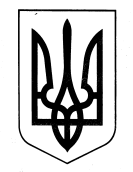 УКРАЇНАМІНІСТЕРСТВО ОСВІТИ І НАУКИ УКРАЇНИНаціональний університет «Запорізька політехніка»(НУ «ЗАПОРІЗЬКА ПОЛІТЕХНІКА»)Н А К А З__  _______ 2021 р.									№ ____Про введення в дію Положення про порядок обрання виборних представників з числа штатних працівників, які не є науковими, науково-педагогічними та педагогічними працівниками, що мають право брати участь у виборах ректора НУ «Запорізька політехніка»Відповідно до рішення Вченої ради Національного університету «Запорізька політехніка» (протокол №____ від «____»  ________ 2021 р.), рішення первинної профспілкової організації Національного університету «Запорізька політехніка»  (протокол №._____ від «_____» ________ 2021 р.), НАКАЗУЮ:Ввести в дію Положення про порядок обрання виборних представників з числа штатних працівників, які не є науковими, науково-педагогічними та педагогічними працівниками, що мають право брати участь у виборах ректораНаціонального університету «Запорізька політехніка»  (додається).В.о. ректора_________________Сергій ЯримбашПогодженоНачальник юридичного відділу_______________Тетяна Петрова«___» _________2021Додаток до наказу Від ____ ________2021 року №________ПОЛОЖЕННЯпро порядок обрання виборних представників з числа штатних
працівників, які не є науковими, науково-педагогічними
та педагогічними працівниками, що мають право брати участьу виборах ректораНаціонального університету «Запорізька політехніка»1. Загальні положенняПоложення про порядок обрання виборних представників з числа штатних працівників, які не є науковими, науково-педагогічними та педагогічними працівниками, що мають право брати участь у виборах ректора Національного університету «Запорізька політехніка» (далі - Положення) розроблене відповідно до Закону України «Про вищу освіту», Методичних рекомендацій щодо особливостей виборчої системи та порядку обрання керівника вищого навчального закладу, затверджених постановою Кабінету Міністрів України від 05.12.2014 № 726, наказу Міністерства освіти і науки України від 14.01.2019 № 32 «Про затвердження форм виборчого бюлетеня та протоколу виборчої комісії з виборів керівника закладу вищої освіти», Статуту Національного університету «Запорізька політехніка» (далі УНІВЕСИТЕТ), Положення про вибори ректора та інших нормативних актів УНІВЕРСИТЕТУ.Положення визначає порядок та умови обрання представників з числа штатних працівників, які не є науковими, науково-педагогічними та педагогічними працівниками УНІВЕРСИТЕТУ для участі у виборах ректора УНІВЕРСИТЕТУ (далі - представники).Положення затверджується Вченою радою УНІВЕРСИТЕТУ за погодженням з виборними органами первинної профспілкової організації УНІВЕРСИТЕТУ.2. Підготовка до виборів представниківОрганізацію та підготовку до обрання представників для участі у виборах ректора УНІВЕРСИТЕТУ здійснює Організаційний комітет з проведення виборів ректора УНІВЕРСИТЕТУ (далі - Організаційний комітет).Вибори представників проводяться шляхом таємного голосування на загальних зборах працівників структурних підрозділів або груп підрозділів.Вибори представників проводяться на зборах працівників, які не є науковими, науково-педагогічними та педагогічними працівниками УНІВЕРСИТЕТУ. З метою оптимізації процедури обрання працівників, які не є науковими, науково-педагогічними та педагогічними працівниками УНІВЕРСИТЕТУ, вибори таких працівників можуть проводитись на зборах підрозділу або підрозділів, об’єднаних у групи. У разі виборів представників у підрозділі голосування здійснюється лише з числа працівників такого підрозділу. У разі виборів представників на об’єднаних зборах підрозділів голосування здійснюється лише з числа працівників таких підрозділів.Рішення про об’єднання зборів структурних підрозділів у групи приймає Організаційний комітет на своєму засіданні.Організаційний комітет забезпечує здійснення заходів щодо організації та проведення виборів представників, зокрема:визначення квот пропорційного представництва, формування списків працівників структурних підрозділів, які мають право голосувати для обрання представників;затвердження форм документів для голосування;технічне забезпечення голосування (прозорі скриньки, оргтехніка, приміщення тощо).Організаційний комітет організовує, а працівники на загальних зборах проводять висунення виборних представників та пряме таємне голосування за окремими списками штатних працівників, не віднесених до категорії наукових, науково-педагогічних та педагогічних працівників.Критерієм віднесення штатного працівника УНІВЕРСИТЕТУ до певної категорії є основна посада, яку займає такий працівник в УНІВЕРСИТЕТІ.Штатний працівник УНІВЕРСИТЕТУ, який на момент проведення виборів представників перебуває у відпустці, має право брати участь у виборах представників та бути обраним для участі у виборах ректора УНІВЕРСИТЕТУ.Якщо на посаді, яку займає такий штатний працівник, у період його відпустки перебуває інша особа, вона також має право брати участь у виборах представників та бути обраною для участі у виборах ректора УНІВЕРСИТЕТУ.Виборним представником може бути будь-який штатний працівник який працює за основним місцем роботи у структурному підрозділі.Відділ кадрів формує та надає Організаційному комітету списки працівників, що мають право голосувати на виборах представників, які підписує начальник відділу кадрів і засвідчує печаткою відділу кадрів.3. Проведення виборів представниківЗагальні збори підрозділу, на яких здійснюються вибори представників, проводяться в терміни, визначені графіком, що затверджується Організаційним комітетом. При цьому враховується, що кінцевий строк обрання представників визначається наказом про організацію виборів ректора УНІВЕРСИТЕТУ.Загальні збори вважаються легітимними у разі присутності на них не менше 50% від загальної кількості працівників підрозділу (групи підрозділів), які не є науково-педагогічними, науковими та педагогічними працівниками.На загальних зборах має бути присутній член Організаційного комітету з правом дорадчого голосу та може бути присутнім представник профкому співробітників УНІВЕРСИТЕТУ з правом дорадчого голосу.У випадку, якщо керівники структурного підрозділу (структурних підрозділів) є науково-педагогічними, педагогічними або науковими працівниками вони також можуть бути присутніми на зборах з правом дорадчого голосу.Перед початком загальних зборів проводиться реєстрація учасників згідно зі сформованими списками.Загальні збори відкриває уповноважена особа Організаційного комітету, яка оголошує кількість присутніх на зборах та пропонує обрати головуючого і секретаря зборів. Після їх обрання збори веде головуючий. Загальні збори обирають лічильну комісію для виготовлення бюлетенів та підрахунку голосів (далі - Лічильна комісія). Лічильна комісія обирається в кількості 3 або 5 осіб шляхом відкритого голосування із числа учасників загальних зборів, які мають право голосу. Голова та секретар Лічильної комісії обираються Лічильною комісією з числа її членів.Головуючий ознайомлює учасників із загальним порядком проведення виборів ректора, доводить до відома квоту, визначену для цього підрозділу (групи підрозділів), ознайомлює з формою бюлетеня та порядком його заповнення.Учасниками загальних зборів здійснюється висунення кандидатур з числа працівників підрозділу (групи підрозділів), у яких проводяться збори. При цьому запропоновані працівники можуть скористатися правом самовідводу.Головуючий проводить обговорення кандидатур, після чого вносить пропозицію щодо внесення зазначених кандидатур до бюлетеню для таємного голосування. Зазначене рішення приймається шляхом відкритого голосування по кожній кандидатурі окремо або списком.Голова Лічильної комісії оголошує протокол першого засідання Лічильної комісії. Голова або секретар комісії вносять прізвища кандидатів до бюлетеню і розпочинають його друкування у кількості, що дорівнює кількості зареєстрованих учасників загальних зборів з правом голосу.Віддруковані бюлетені посвідчуються на зворотному боці підписами голови та секретаря Лічильної комісії.Голова Лічильної комісії пред’являє для огляду пусту прозору скриньку, після чого її опечатують паперовою стрічкою, на якій проставляються підписи голови та секретаря Лічильної комісії і встановлює її на відповідне місце, визначене рішенням Лічильної комісії.Головуючий оголошує перерву для проведення таємного голосування.Члени Лічильної комісії на основі списку осіб, які мають право брати участь у голосуванні, видають бюлетені під підпис кожному працівникові підрозділу (групи підрозділів), присутньому на зборах.Бюлетень для голосування заповнюється особою, яка бере участь в голосуванні, особисто в спеціально обладнаних кабінках (кабінці) або окремому приміщенні, сполученому з тим, у якому проводяться збори.У бюлетені для голосування особа, яка бере участь у голосуванні, робить позначки «плюс» («+») або інші, що засвідчують її волевиявлення, у квадраті навпроти прізвищ кандидатів у представники, за яких вона голосує. Кожен виборець може голосувати за таку кількість кандидатів у представники, яка не перевищує пропорційної квоти підрозділу (групи підрозділів).4. Підрахунок голосівПідрахунок голосів починається одразу після закінчення голосування і проводиться без перерви. Підрахунок голосів здійснюється відкрито і гласно членами Лічильної комісії.Лічильна комісія підраховує загальну кількість виданих для голосування бюлетенів згідно з відомостями видачі. Члени комісії повертають голові або секретареві Лічильної комісії невикористані бюлетені, кількість яких підраховується. Невикористані бюлетені погашаються шляхом відрізання правого нижнього кута, запаковуються в окремий пакет, який підписується, запечатується та посвідчується підписами голови та секретаря Лічильної комісії.Після перевірки цілісності стрічки скринька для голосування відкривається Лічильною комісією. При відкритті скриньки її вміст викладається на стіл, за яким розміщуються члени Лічильної комісії. Лічильна комісія підраховує кількість голосів, відданих за кожного кандидата у представники, а також визначає бюлетені, які визнані недійсними.Бюлетень для голосування може бути визнаний недійсним у випадках, якщо:у бюлетені зроблено позначку за таку кількість кандидатів, яка перевищує квоту;не зроблено жодної позначки;на зворотній стороні бюлетеню відсутні підписи голови та секретаря Лічильної комісії, або бюлетень невстановленої форми, або бюлетень має явні ознаки фальсифікації;неможливо з інших причин встановити результат волевиявлення.Якщо члени Лічильної комісії не можуть дійти згоди щодо визначення змісту бюлетеня або віднесення його до складу недійсних, зазначене питання вирішується шляхом голосування. За результатами підрахунку відданих за кандидатів голосів укладається рейтинговий список кандидатів. Обраними до складу представників вважаються кандидати в представники, за яких у межах встановленої квоти отримали найбільшу кількість голосів.У випадку, коли на єдине місце для підрозділу (групи підрозділів) за квотою представництва балотується один кандидат в представники, він вважається обраним до складу представників.У випадку, коли декілька кандидатів у представники набрали однакову найменшу кількість голосів, необхідну для обрання їх представниками, та у зв’язку з цим відбулося перевищення встановленої для підрозділу (групи підрозділів) квоти, серед цих кандидатів у представники проводиться другий тур виборів в тому самому приміщенні, одразу після підрахунку голосів.Лічильна комісія повторно виготовляє ту саму кількість бюлетенів, до яких вносяться тільки прізвища тих кандидатів у представники, які набрали однакову найменшу кількість голосів, необхідну для обрання їх представниками.У випадку проведення другого туру виборів представників процедура голосування здійснюється у порядку, передбаченому цим Положенням.5. Оформлення результатів виборівРезультати виборів представників заносяться до протоколу у двох примірниках, кожен з яких підписують голова, секретар та члени Лічильної комісії. Протокол Лічильної комісії затверджується загальними зборами шляхом відкритого голосування. Один примірник протоколу передається до Організаційного комітету, другий - профспілковому комітету УНІВЕРСИТЕТУ.Виборча документація (бюлетені, протоколи засідань загальних зборів працівників, Лічильної комісії, списки працівників тощо) передається Організаційному комітету для подальшого зберігання в установленому порядку.Додаток 1СПИСОКштатних працівників, які не є науковими, науково-педагогічними та педагогічними працівниками Національного Університету «Запорізька політехніка», присутніх на загальних зборахм. Запоріжжя	«	» 	2021 рокуДодаток 2ВИБОРЧИЙ БЮЛЕТЕНЬ(за наявності кількох кандидатів)таємного голосування для обрання представників з числа штатних працівників, які не є
науковими, науково-педагогічними та педагогічними працівниками для виборів
ректора Національного університету «Запорізька політехніка» на виборах«	»	2021 рокуПримітка. Для здійснення волевиявлення у колонці "ЗА" навпроти кандидата особа, яка бере участь у голосуванні, ставить позначку "+" (плюс) або іншу, що засвідчує її волевиявлення.              У разі якщо особа, яка бере участь у голосуванні, не підтримує жодного кандидата, ставиться позначка "+" (плюс) або інша у відповідному рядку бюлетеня.Додаток ЗВИБОРЧИЙ БЮЛЕТЕНЬ(за наявності одного кандидата)таємного голосування для обрання представників з числа штатних працівників, які не є
науковими, науково-педагогічними та педагогічними працівниками для виборів
ректора Національного університету «Запорізька політехніка» на виборах«	» 		2021 рокуПримітка. Для здійснення волевиявлення у колонці "ЗА" чи "НЕ ПІДТРИМУЮ" навпроти кандидата особа, яка бере участь у голосуванні, ставить позначку "+" (плюс) або іншу, що засвідчує її волевиявлення. Виборець може зробити лише одну позначку.Додаток 4ПРОТОКОЛзагальних зборів трудового колективу штатних працівників, які не є науковими, науково-педагогічними та педагогічними працівниками для обрання представників для проведення виборів ректора Національного університету«Запорізька політехніка»м. Запоріжжя	«__»	2021 рокуПрисутніх членів трудового колективу	осіб.Порядок денний:1. Обрання представників штатних працівників, які не є науковими, науково-педагогічними та педагогічними працівниками Національного університету «Запорізька політехніка».СЛУХАЛИ:Керівника підготовки	_______(ПІБ) загальних зборів трудового колективу	_________(назва), який повідомив, що необхідно провести обрання представників від штатних працівників, які не є науковими, науково-педагогічними та педагогічними працівниками УНІВЕРСИТЕТУ. За розрахованими нормами згідно з Положенням про проведення виборів ректора Національного університету «Запорізька політехніка» необхідно обрати представників від цієї категорії працівників.Повідомив, що згідно з Списком реєстрації на засіданні присутні	з 	членів трудового колективу - наявний кворум (не менше 50 відсотків від загальної кількості членів) дозволяє розпочати роботу зборів.Запропонував обрати голову та секретаря загальних зборів трудового колективу	   (назва).ВИСТУПИЛИ:	(ПІБ) з пропозицією обрати головою та секретарем загальних зборівГОЛОСУВАЛИ:«ЗА» ______; «ПРОТИ»_______; «УТРИМАЛИСЯ»_______.УХВАЛИЛИ:Обрати головою загальних зборів трудового колективу_______________________(назва) ____________________(ПІБ голова зборів), секретарем _________________(ПІБ).СЛУХАЛИ:Про затвердження порядку денного загальних зборів трудового колективу ________________________________________(назва).ВИСТУПИЛИ:___________________(ПІБ) голова зборів з пропозицією щодо порядку денного роботи загальних зборів.ГОЛОСУВАЛИ:«ЗА» ______; «ПРОТИ»_______; «УТРИМАЛИСЯ»_______.УХВАЛИЛИ:Затвердити такий порядок денний роботи загальних зборів:1. Обрання представників від інших штатних працівників для виборів ректора Національного університету «Запорізька політехніка»,СЛУХАЛИ:Про обрання Лічильної комісії для проведення процедури таємного голосування. ВИСТУПИЛИ:_______________(ПІБ), який запропонував обрати лічильну комісію у складі ____осіб.ГОЛОСУВАЛИ:«ЗА» ______; «ПРОТИ»_______; «УТРИМАЛИСЯ»_______.ВИСТУПИЛИ:_______________(ПІБ), який запропонував до складу лічильної комісії обрати:_______________(ПІБ); _______________(ПІБ); _______________(ПІБ)ГОЛОСУВАЛИ:«ЗА» ______; «ПРОТИ»_______; «УТРИМАЛИСЯ»_______.УХВАЛИЛИ:Обрати до складу лічильної комісії:   ПІБ членів лічильної комісії:СЛУХАЛИ:_______________(ПІБ) про кворум загальних зборів.ГОЛОСУВАЛИ:«ЗА» ______; «ПРОТИ»_______; «УТРИМАЛИСЯ»_______.УХВАЛИЛИ:Визнати загальні збори трудового колективу правомочними.СЛУХАЛИ:Голову Лічильної комісії про результати таємного голосування про обрання представників від штатних працівників, які не є науковими, науково-педагогічними та педагогічними працівниками Національного університету «Запорізька політехніка».ВИСТУПИЛИ:___________________(ПІБ голови лічильної комісії), який оголосив зміст протоколів засідання лічильної комісії про розподіл обов’язків членів лічильної комісії та підрахунок голосів учасників загальних зборів трудового колективу.За результатами таємного голосування представники від інших штатних працівників від трудового колективу:за спільними квотами для персоналу від трудового(их)колективу(ів) __________________________________________________________назва):__________ПІБ кандидата: за ___ голосів; проти ____ голосів; утримався ____ голосів;...ГОЛОСУВАЛИ:«ЗА» ______; «ПРОТИ»_______; «УТРИМАЛИСЯ»_______.УХВАЛИЛИ:Затвердити протоколи засідання Лічильної комісії про розподіл обов’язків Лічильної комісії та результати голосування учасників загальних зборів трудового колективу щодо обрання представників від штатних працівників, які не є науковими, науково-педагогічними та педагогічними працівниками для виборів ректора Національного університету «Запорізька політехніка».Обрати представниками від штатних працівників, які не є науковими, науково-педагогічними та педагогічними працівниками Національного університету «Запорізька політехніка»:ПІБ представників:____________, ____________________, ___________....Голова загальних зборів		 	(підпис)	(ініціали, прізвище)Секретар		 	(підпис)	(ініціали, прізвище)Додаток 5м. ЗапоріжжяПРОТОКОЛ № 1засідання Лічильної комісії, обраної загальними зборами трудовогоколективу__________________________(назва) штатних працівників, які не є науковими,науково-педагогічними та педагогічними працівниками для обрання представників для проведення виборів ректора Національного університету «Запорізька політехніка»Про розподіл обов'язківПрисутні:СЛУХАЛИ:Про розподіл обов’язків між членами комісії.УХВАЛИЛИ:Обрати головою комісії___________________, секретарем комісії ___________________Голова комісії		 	(підпис)	(ініціали, прізвище)Секретар комісії		 	(підпис)	(ініціали, прізвище)Додаток 6м. ЗапоріжжяПРОТОКОЛ № 2засідання Лічильної комісії щодо результатів голосування про обрання представників, які не є науковими, науково-педагогічними та педагогічними працівниками для проведення виборів ректора Національного університету «Запорізька політехніка» від трудового колективу	(назва)Усього членів комісії: Присутні члени комісії:осіб.(кількість)(прізвища, ініціали)При підрахунку голосів виборців Лічильна комісія встановила:Цей протокол складено Лічильною комісією у двох примірниках.Усі примірники цього протоколу нумеруються і мають однакову юридичну силу.Г оловаЛічильної комісії(підпис)(прізвище та ініціали)СекретарЛічильної комісії 	(підпис)Члени Лічильної комісії:(підпис)(підпис)(прізвище та ініціали)(прізвище та ініціали)(прізвище та ініціали)(підпис)(прізвище та ініціали)Додаток 7Методика розрахункуквот представників з числа штатних працівників УНІВЕРСИТЕТУ, які не є науковими, науково-педагогічними та педагогічними працівниками, що мають право брати участь у виборах ректора Національного університету «Запорізька політехніка»Квота представників від інших штатних працівників університету є пропорційною кількості інших штатних працівників без урахування НПП трудового колективу:КВпсп_N = [ (Кпсп_N х Кпусп) / Nпy ] ;деКВпсп_N - квота представників від інших штатних працівників N-ro трудовогоколективу;Кпсп_N - кількість інших штатних працівників відповідного N-ro трудовогоколективу (без НПП);Кпусп - загальна кількість представників від інших штатних працівників;Nny = загальна кількість інших штатних працівників університету;[ ] - округлення значення до меншого цілого (відкидання дробової частини).Примітка. Якщо в результаті обрахунків дробова частина квоти більше 0,5, то квота трудового колективу може бути збільшена на одну особу.Приклад розрахунку квоти делегатів від персоналу структурного підрозділу.Якщо загальна кількість інших штатних працівників університету становитьNпy = 400 осіб, загальна кількість представників від інших штатних працівниківКпусп=49 осіб, кількість інших штатних працівників відповідного N-ro трудовогоКпсп_N=60 осіб, то квота представників від інших штатних працівників N-ro трудового колективу відповідно становить:КВпсп_N = [ (60 х 49) / 400] = [7,35] = 7 осіб.Примітка. Якщо в результаті обрахунків дробова частина квоти більше 0,5, то квота відповідного сформованого трудового колективу може бути збільшена на одну особу.ПОГОДЖЕНОГолова первинної профспілкової організаціїспівробітників НУ «Запорізька політехніка» _______________Ю.П. Петруша____ ___________2021 рЗатвердженоРішенням Вченої ради НУ «Запорізька політехніка»Протокол № ___від ____  _________2021 р.Голова Вченої ради_____________С.Б. Бєліков____ ___________2021 рЗатвердженоРішенням Вченої ради НУ «Запорізька політехніка»Протокол № ___від ____  _________2021 р.Голова Вченої ради_____________С.Б. Бєліков____ ___________2021 р№з/пПрізвище, ім'я, по батьковіПосада, підрозділРеєстрація (підпис)Nз/пПрізвище, ім'я, по батькові кандидатаПосада, підрозділЗА123НЕ ПІДТРИМУЮ ЖОДНОГО КАНДИДАТАНЕ ПІДТРИМУЮ ЖОДНОГО КАНДИДАТАНЕ ПІДТРИМУЮ ЖОДНОГО КАНДИДАТАПрізвище, ім'я, по батькові кандидатаПосада, підрозділЗАНЕПІДТРИМУЮ;1. Кількість штатних працівників2. Кількість виготовлених виборчих бюлетенів для голосування3. Кількість працівників, які отримали виборчі бюлетені для голосування4. Кількість невикористаних виборчих бюлетенів для голосування5. Кількість виборчих бюлетенів, виявлених у скриньці для голосування6. Кількість виборчих бюлетенів для голосування, визнаних недійснимиКількість виборців, які проголосували за кандидатів:Кількість виборців, які проголосували за кандидатів:Кількість виборців, які проголосували за кандидатів:Прізвища, імена, по батькові кандидатівКількістьголосівВідсоток від кількості виборців1.2.3.НЕ ПІДТРИМУЮ ЖОДНОГО КАНДИДАТА